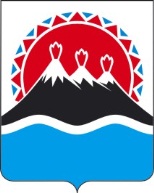 ПОСТАНОВЛЕНИЕПРАВИТЕЛЬСТВАКАМЧАТСКОГО КРАЯ            г. Петропавловск-КамчатскийВ соответствии со статьей 781 Бюджетного кодекса Российской Федерации, постановлением Правительства Российской Федерации от 07.05.2017                 № 541 «Об общих требованиях к нормативным правовым актам, муниципальным правовым актам, регулирующим предоставление субсидий некоммерческим организациям, не являющимся государственными (муниципальными) учреждениями», Законом Камчатского края от 19.11.2018 № 272 «О краевом бюджете на 2019 год и на плановый период 2020 и 2021 годов»ПРАВИТЕЛЬСТВО ПОСТАНОВЛЯЕТ:1. Утвердить Порядок предоставления в 2019 году из краевого бюджета субсидии некоммерческим организациям в Камчатском крае в целях финансового обеспечения затрат в соответствии с целями, предусмотренными их учредительными документами согласно приложению к настоящему постановлению.2. Настоящее постановление вступает в силу через 10 дней после дня его официального опубликования.Губернатор Камчатского края                                                             В.И. ИлюхинПриложение к постановлению Правительства Камчатского края от              №        -ППорядокпредоставления в 2019 году из краевого бюджета субсидии некоммерческим организациям в Камчатском крае в целях финансового обеспечения затрат в соответствии с целями, предусмотренными их учредительными документамиНастоящий Порядок регулирует вопросы предоставления из краевого бюджета субсидии в целях финансового обеспечения затрат в соответствии с целями, предусмотренными их учредительными документами (далее - субсидии) следующим некоммерческим организациям в Камчатском крае (далее - Организации): 1) Автономной некоммерческой организации «Центр семейной культуры «Благодать»; 2) Региональной общественной организации «Камчатское морское собрание».2. Субсидии предоставляются:1) Организации, указанной в пункте 1 части 1 настоящего Порядка, в целях финансового обеспечения затрат, связанных с проведением социально-значимого мероприятия «Марафон добрых дел» для многодетных семей, подростков и пожилых людей г. Петропавловска-Камчатского;2) Организации, указанной в пункте 2 части 1 настоящего Порядка, в целях финансового обеспечения затрат, связанных с изданием книги Киселевой Н.С. «165-й годовщине героической Петропавловской обороны 1854 года посвящается…».3. Субсидии носят целевой характер и не могут быть израсходованы на цели, не предусмотренные настоящим Порядком.4. Субсидии предоставляется Агентством по внутренней политике Камчатского края (далее – Агентство) в соответствии со сводной бюджетной росписью краевого бюджета в пределах  лимитов бюджетных обязательств, доведенных Агентству в рамках подпрограммы 5 «Повышение эффективности государственной поддержки социально ориентированных некоммерческих организаций» государственной программы Камчатского края «Социальная поддержка граждан в Камчатском крае», утвержденной постановлением Правительства Камчатского края от 29.11.2013 № 548-П.5. Условием предоставления субсидии является соответствие Организаций на первое число месяца, предшествующего месяцу, в котором планируется заключение соглашения о предоставлении субсидии (далее - Соглашение) следующим требованиям:1) Организации не должны находиться в процессе реорганизации, ликвидации, банкротства;2) отсутствие у Организаций неисполненных обязанностей по уплате налогов, сборов, страховых взносов, пеней, штрафов, процентов, подлежащих уплате в соответствии с законодательством Российской Федерации о налогах и сборах;3) отсутствие у Организаций просроченной задолженности по возврату в краевой бюджет субсидий, предоставленных в том числе в соответствии с иными правовыми актами, и иная просроченная задолженность перед краевым бюджетом.6. Для заключения Соглашений и получения субсидии Организации представляют в Агентство следующие документы:1) заявку на предоставление субсидии по форме, утвержденной Агентством;2) копии учредительных документов с одновременным предоставлением оригиналов для сверки и заверения;3) справку, подписанную руководителем Организации, о соответствии Организации условию, указанному в части 5 настоящего Порядка;7. Агентство в порядке межведомственного информационного взаимодействия запрашивает в отношении Организаций сведения из Единого государственного реестра юридических лиц.Организации вправе представить в Агентство сведения из Единого государственного реестра юридических лиц по собственной инициативе.8. Агентство в течение 5 рабочих дней со дня получения документов, указанных в части 6 настоящего Порядка, принимает решение о предоставлении субсидии либо об отказе в ее предоставлении.9. Основаниями для отказа в предоставлении субсидии являются:1) несоответствие Организации условию предоставления субсидии, установленному частью 5 настоящего Порядка;2) несоответствие представленных Организацией документов требованиям, установленным частью 6 настоящего Порядка;3) непредставление или представление не в полном объеме Организацией документов, указанных в части 6 настоящего Порядка;4) наличие в представленных Организацией документах недостоверных сведений.10. В случае принятия решения об отказе в предоставлении субсидии Агентство в течение 5 рабочих дней со дня принятия такого решения направляет Организации уведомление о принятом решении с обоснованием причин отказа.11. В случае принятия решения о предоставлении субсидии Агентство в течение 5 рабочих дней со дня принятия такого решения заключает с Организациями Соглашения в соответствии с типовой формой, установленной Министерством финансов Камчатского края, и издает приказ о предоставлении Организациям субсидии.12. При предоставлении субсидии обязательными условиями ее предоставления, включаемыми в Соглашения и в договоры (соглашения), заключенные в целях исполнения обязательств по Соглашениям, является согласие Организаций и лиц, являющихся поставщиками (подрядчиками, исполнителями) по договорам (соглашениям), заключенным в целях исполнения обязательств по Соглашениям, на осуществление Агентством и органами государственного финансового контроля проверок соблюдения ими условий, целей и порядка предоставления субсидии и запрет приобретения за счет полученных средств иностранной валюты.13. Субсидии предоставляются в размере, предусмотренном для Организаций Законом Камчатского края от 19.11.2018 № 272 «О краевом бюджете на 2019 год и на плановый период 2020 и 2021 годов».14. Агентство перечисляет субсидии на расчетный счет Организаций, открытый в банке или другой кредитной организации, реквизиты которого указаны в заявке на предоставление субсидий, в течение 30 календарных дней со дня издания приказа о предоставлении Организациям субсидий. 15. Организации представляют в Агентство в срок до 25 декабря текущего финансового года отчеты о достижении значений показателей результативности, установленных Соглашениями, и отчеты об использовании субсидий в порядке и по формам, установленным Соглашениями, с приложением документов, подтверждающих фактически произведенные затраты.16. Агентство и органы государственного финансового контроля осуществляют обязательную проверку соблюдения Организациями условий, целей и порядка предоставления субсидий.17. В случае нарушения Организациями условий, установленных настоящим Порядком и Соглашениями, средства субсидий подлежат возврату в краевой бюджет на лицевой счет Агентства в полном объеме. 18. В случае, если в текущем финансовом году Организации не достигли значений показателей результативности предоставления субсидии, установленных Соглашениями, средства субсидии подлежат возврату в краевой бюджет на лицевой счет Агентства из расчета 0,5 процента от размера предоставленной субсидии за каждое недостигнутое значение показателей результативности предоставления субсидий. Эффективность использования субсидий оценивается Агентством на основании представленных Организациями отчетов о достижении значений показателей результативности и отчетов об использовании субсидии.19. В случае, если средства субсидий не использованы Организациями в текущем финансовом году, остаток средств субсидий подлежит возврату в краевой бюджет на лицевой счет Агентства.20. Средства субсидий в случаях, предусмотренных частями 17 – 19 настоящего Порядка, подлежат возврату в краевой бюджет на лицевой счет Агентства в течение 15 календарных дней со дня получения уведомления Агентства.Письменное уведомление о возврате субсидии направляется  Агентством в Организации в течение 5 календарных дней со дня выявления обстоятельств, указанных в частях 17 – 19 настоящего Порядка.СОГЛАСОВАНОИсп.: Русанова Татьяна Анатольевнателефон:42-59-86Агентство по внутренней политике Камчатского краяПояснительная запискак проекту постановления Правительства Камчатского края  «Об утверждении Порядка предоставления в 2019 году из краевого бюджета субсидии некоммерческим организациям в Камчатском крае в целях финансового обеспечения затрат в соответствии с целями, предусмотренными их учредительными документами»Настоящий проект постановления Правительства Камчатского края разработан в целях утверждения порядка предоставления в 2019 году из краевого бюджета субсидии некоммерческим организациям в Камчатском крае в целях финансового обеспечения затрат в соответствии с целями, предусмотренными их учредительными документами.Бюджетные ассигнования на реализацию проекта постановления Правительства Камчатского края предусмотрены для Агентства по внутренней политике Камчатского края в рамках подпрограммы 5 «Повышение эффективности государственной поддержки социально ориентированных некоммерческих организаций» государственной программы Камчатского края «Социальная поддержка граждан в Камчатском крае», утвержденной постановлением Правительства Камчатского края от 29.11.2013 № 548-П. Для автономной некоммерческой организации «Центр семейной куль-туры «Благодать» предусмотрено 50 000,00 рублей. Для региональной общественной организации «Камчатское морское со-брание» предусмотрено 50 000,00 рублей.Проект постановления Правительства Камчатского края размещен 14.05.2019 года на официальном сайте исполнительных органов государственной власти Камчатского края в сети «Интернет» для проведения независимой антикоррупционной экспертизы в срок 22.05.2019 В соответствии с постановлением Правительства Камчатского края от 06.06.2013 № 233-П «Об утверждении Порядка проведения оценки регулирующего воздействия проектов нормативных правовых актов и нормативных правовых актов Камчатского края» настоящий проект постановления в оценке регулирующего воздействия не нуждается.№Об утверждении Порядка предоставления в 2019 году из краевого бюджета субсидии некоммерческим организациям в Камчатском крае в целях финансового обеспечения затрат, в соответствии с целями, предусмотренными их учредительными документами»  Первый вице-губернаторКамчатского краяМинистр финансов Камчатского краяИ.Л. УнтиловаС.Л. ТечкоИ.о. руководителя Агентства по внутренней политике Камчатского края   И.В. ГуляевНачальник Главного правовогоуправления Губернатора иПравительства Камчатского края   С.Н. Гудин